      UNIVERSIDAD FEDERAL DE JUIZ DE FORA – UFJF 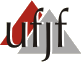 Centro de Gestión del Conocimiento Organizacional – CGCO                                                                                              Sistema Integrado de Gestión Académica – SIGA CDARA – COORDINACIÓN DE REGISTROS Y ASUNTOS ACADEMICOSCAMPUS UNIVERSITARIO – MARTELOS – JUIZ DE FORA – MG                                                        CÓDIGO POSTAL: 36036-330    CNPJ21.195.755/0001-69    e-mail: cdara@cdara.ufjf.br                                                                                                                                                                   Issued on : dd/mm/aaaaREGISTRO ACADEMICOEstudiante: CPF: 		                                    RG: 	Curso: Nível: GRADUADOUnidad: PROFOR – PROPGReconocido por: OPINION LEGAL 930/98-CES/CNE, del 29 de diciembre de 199, D.O.U. del 30 de diciembre de 1998.Curriculum: 002		Estado: Concluído		Coeficiente de Rendimiento: 3.00               NOTA: DE 70 A 79 CONCEPTO = C, DE 80 A 89 CONCEPTO = B, DE 90 A 100 CONCEPTO = AObs.: Selección/graduaciónORD.CURSO/CLASE     NOTACREDITOSCONCEPTOHORAS1LITERATURA E INTERDISCIPLINARIEDAD903A512TEORÍAS CRÍTICAS DE LA CONTEMPORANEIDAD903A513TEORÍAS CRÍTICAS DE LA LITERATURA CONTEMPORÂNEA953A514LITERATURA Y NUEVAS TECNOLOGÍAS953A515SEMINARIO DE INVESTIGACIÓN EN TEORÍA DE LA LITERATURA903A516NARRATIVAS DE ALTERIDAD953A517ESTUDIOS ESPECIALES EN TEORÍA DE LA LITERATURAA3A518LITERATURA Y MULTICULTURALISMO953A519PRACTICAS DOCENTES EN TEORÍA DE LA LITERATURAA2A3410FICCIÓN E HISTORIA1003A5111TESIS DE MAESTRÍA EN TEORÍA DE LA LITERATURAA6A102TITULO: “LA CONSTRUCCIÓN – UNA LECTURA DE XXXX POR XXXX, Y ‘LA NIÑA XXXX POR XXXX PENNA’” MENTOR: DRA. MARIA PEREIRATITULO: “LA CONSTRUCCIÓN – UNA LECTURA DE XXXX POR XXXX, Y ‘LA NIÑA XXXX POR XXXX PENNA’” MENTOR: DRA. MARIA PEREIRATITULO: “LA CONSTRUCCIÓN – UNA LECTURA DE XXXX POR XXXX, Y ‘LA NIÑA XXXX POR XXXX PENNA’” MENTOR: DRA. MARIA PEREIRACURSO TOTALCURSO TOTALCURSO TOTAL35595[Nome do subgerente]Assistant Manager of Academic Records[Nome do Coordenador]Coordinator of Academic Affairs and Records